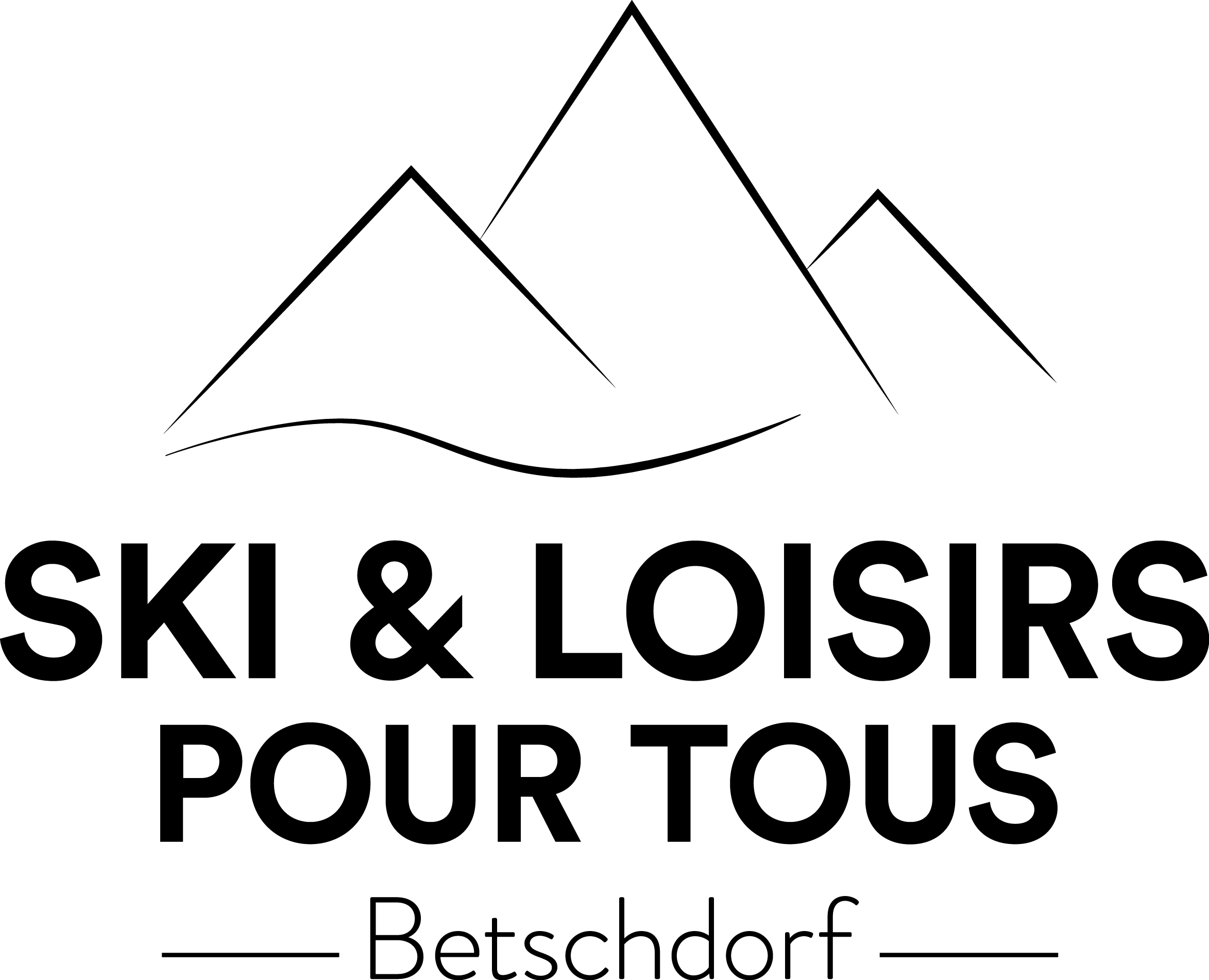 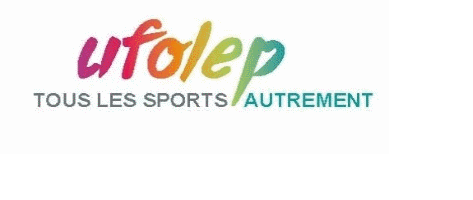 Châtel ski du 26 au 30 décembre 2019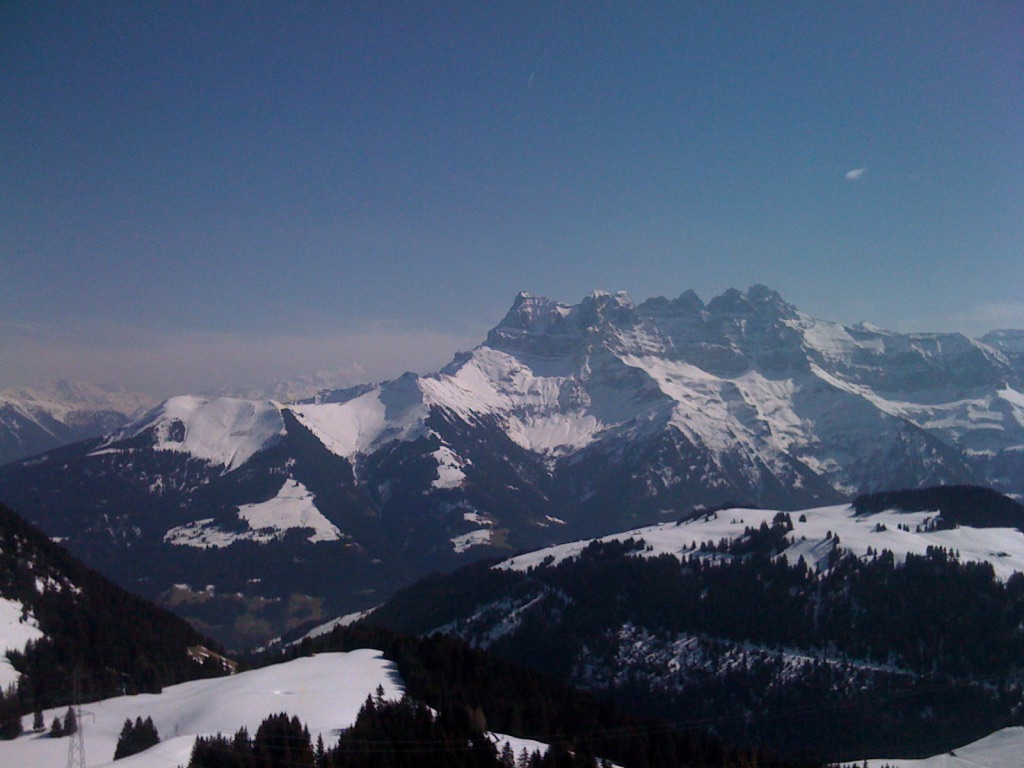 Après les fêtes de Noël, et avant Nouvel An - Venez avec nous pour vous oxygéner, vous donner de l'exercice et profiter de la montagne.Voyage en voiture personnelle – possibilité de co-voiturage - Hébergement en pension complète au Val Joli – casse-croûte à midi- hôtel de collectivité de très bon rapport qualité prix.Au VAL JOLI671  Route de Thonon 74 390 CHATELTél : 04 50 73 33 02  http://www.cascade74.comArrivée prévue le 26 décembre en début d’après midi– installation - location – 3 Journées de Ski les 27, 28 et 29 décembre – Retour en Alsace dès le 30 décembre –.     Prix :   285 € par personne.      Possibilité de louer le matériel sur placeLe prix comprend : l'hébergement en Pension Complète du dîner du jeudi 26 décembre au 30 et l’encadrement sur les pistes. Un supplément de 12 € sera demandé pour l'assurance de ceux qui n'ont pas la licence Ufolep 2019/2020. Prévoir les remontées mécaniques et la location des skis.Pour vous vous renseigner Ski et loisirs pour tous  - 27B rue de l’Eglise  67660 BETSCHDORFTél : JC Koebel 06 07 23 06 95 ou M Corvi 06 95 69 52 32 michel.slpt67@gmail.comPour vous inscrire : Imprimez le bulletin d’inscription sur le site et renvoyez le avec un chèque d’acompte de 30% du prix total à Michel CORVI – 17 rue des pêcheurs – 67440 Thal Marmoutier